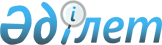 Көктөбе ауылындағы көшеге атау беру туралыҚызылорда облысы Жаңақорған ауданы Көктөбе ауылдық округі әкімінің 2016 жылғы 28 қаңтардағы N 15 шешімі. Қызылорда облысының Әділет департаментінде 2016 жылғы 11 ақпанда N 5350 болып тіркелді
      "Қазақстан Республикасының әкімшілік-аумақтық құрылысы туралы" Қазақстан Республикасының 1993 жылғы 08 желтоқсандағы Заңына, "Қазақстан Республикасындағы жергілікті мемлекеттік басқару және өзін-өзі басқару туралы" Қазақстан Республикасының 2001 жылғы 23 қаңтардағы Заңына, Қызылорда облыстық ономастика комиссиясының 2015 жылғы 12 желтоқсандағы №4 қорытындысына сәйкес Жаңақорған ауданы Көктөбе ауылдық округінің әкімі ШЕШІМ ҚАБЫЛДАДЫ:
      1. Көктөбе ауылдық округінің Көктөбе ауылындағы Ынтымақ көшесіне "Қынаша Құлмановтың" есімі берілсін.
      2. Осы шешім алғашқы ресми жарияланған күнінен кейін күнтүзбелік он күн өткен соң қолданысқа енгізіледі.
					© 2012. Қазақстан Республикасы Әділет министрлігінің «Қазақстан Республикасының Заңнама және құқықтық ақпарат институты» ШЖҚ РМК
				
      Көктөбе ауылдық округінің әкімі

А. Танхиев
